Mustertext:Einwilligung 
zur Anmeldung bei TwinSpace
 
für:
____________________________________		_____________________________________[Vorname des/der Schüler/-in]		[Nachname des/der Schüler/-in]eTwinning ist Teil von Erasmus+, dem Programm für Bildung, Jugend und Sport der Europäischen Union. eTwinning auf der  European School Education Platform bietet Schulen, Lehrkräften und Schüler/-innen in Europa eine sichere Plattform, um sich auszutauschen und gemeinsam Projekte zu gestalten.Die [Name der Schule] beabsichtigt, die für den Schulbereich konzipierte Projekt- und Kommunikationsplattform TwinSpace einzusetzen. TwinSpace ist ein Angebot des EU-Programms eTwinning. TwinSpace kommt im Rahmen von europäischen Schulpartnerschaften zum Einsatz und dient der Kommunikation, dem Austausch und der Interaktion zwischen den Schüler/-innen. TwinSpace rückt die Schüler/-innen in den Mittelpunkt der Zusammenarbeit. Ein TwinSpace ist nur für Mitglieder zugänglich, d.h. für Personen, die von den Gründern (Lehrkräften) einer europäischen Schulpartnerschaft eingeladen wurden. Hauptbenutzer sind Lehrkräfte und deren Schüler/-innen. Die verantwortlichen Lehrkräfte können aber auch andere Personen in ihren TwinSpace einladen und ihnen Zugang zu diesem Arbeitsbereich gewähren, wie z.B. Lehrer/-innen aus Ländern, die nicht am europäischen eTwinning-Programm teilnehmen, Eltern usw.Die Plattform TwinSpace besteht aus den sechs Bereichen „Startseite“, „Seiten“, „Materialien“, „Foren“, „Online-Sitzungen“ und „Mitglieder“. Der Bereich „Startseite“ bietet einen Überblick über das Projekt und eine direkte Zugriffsmöglichkeit auf alle Bereiche eines TwinSpace. In einem Projektblog können Lehrer/-innen öffentlich sichtbar den Verlauf eines Projekts beschreiben. Schüler/-innen haben die Möglichkeit, diese Einträge zu kommentieren.Im Bereich „Seiten“ findet unter Teilnahme der Schüler/-innen und Lehrer/-innen die Arbeit an einem bestimmten Projekt-Thema statt. Die beteiligten Lehrkräfte können für jede einzelne Seite entscheiden und einstellen, ob sie Teil des geschlossenen Mitgliederbereichs bleiben oder im Internet veröffentlicht werden soll. Das Recht zur Veröffentlichung ist ausschließlich Lehrkräften vorbehalten.Im Bereich „Materialien“ können die Projektbeteiligten Bilder, Videos und Dateien speichern. Diese können in Alben und Ordnern zusammengefasst und einzelnen Seiten zugeordnet werden. Im Bereich „Foren“ können die Projektbeteiligten miteinander diskutieren und dabei auch Beiträge kommentieren.Im Bereich „Online-Sitzungen“ können sich alle Mitglieder eines TwinSpace im Chat unterhalten. Der Gesprächsverlauf wird drei Monate aufgezeichnet und kann von TwinSpace-Administratoren gelesen werden. Außerdem haben Lehrkräfte (ausschließlich!) hier die Möglichkeit, eine Videokonferenz einzurichten.Der Bereich „Mitglieder“ listet alle Mitglieder eines TwinSpace auf. Näheres zu den Funktionen des TwinSpace finden Sie unter https://erasmusplus.schule/digitaler-austausch/ Sollten Sie weitere Fragen haben, steht Ihnen [Name des Ansprechpartners] zur Verfügung.Datenschutz- und persönlichkeitsrechtliche HinweiseBei der Anmeldung von Schüler/-innen zum TwinSpace verarbeitet die [Name der Schule] personenbezogene Daten in Form des Vor- und Nachnamens der Schüler/-innen. Dies ist erforderlich, da der Einsatz der Plattform TwinSpace der Zusammenarbeit an einem bestimmten Projekt dient und somit die Schüler/-innen für die Lehrkräfte sowie die sonstigen Projektbeteiligten anhand ihres Namens identifizierbar sein müssen. Nach der Anmeldung bei der Plattform TwinSpace können personenbezogene Informationen der Schüler/-innen abgerufen und gespeichert werden; abhängig davon, welche Funktionalitäten der Plattform TwinSpace genutzt werden und welche Angaben die einzelne Schülerin bzw. der einzelne Schüler über sich macht. Die gesammelten persönlichen Daten und alle betreffenden Informationen werden auf sicheren Servern des Service Providers (European Schoolnet) in Belgien gespeichert. Der Betrieb der Computerzentren des Service Providers steht im Einklang mit den Sicherheitsdirektiven der Europäischen Kommission, die von der Direktion für Sicherheit für diese Art von Servern und Diensten festgelegt wurden. Hier finden Sie die Datenschutzrichtlinie von eTwinning: https://school-education.ec.europa.eu/de/node/184980 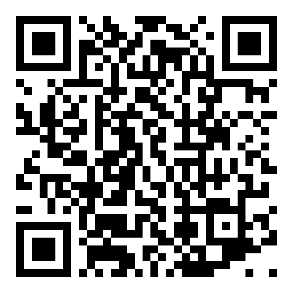  Durch Scannen des QR-Codes gelangen Sie ebenfalls zu der Seite mit der Datenschutzrichtlinie von eTwinning. EinwilligungHiermit willige(n) ich/wir als erziehungsberechtigte Person(en) der oben genannten Schülerin bzw. des oben genannten Schülers/in die Anmeldung zur Plattform TwinSpace mit den unter der Ziffer 2 beschriebenen Funktionalitäten ein.Darüber hinaus willige(n) ich/wir in die Erhebung, Verarbeitung und Nutzung der personenbezogenen Daten [unseres Kindes] in Form des Vornamens und Nachnamens durch die [Name der Schule] für die unter Ziffer 3 genannten Zwecke und in die Nutzung der Funktion „Profil“ in Kenntnis der Widerruflichkeit gemäß Ziffer 5 ohne weitere Genehmigung ein.Die genannten Einwilligungen können für die Zukunft jederzeit ohne Angabe von Gründen widerrufen werden. Im Falle des Widerrufs dürfen die personenbezogenen Daten zukünftig nicht mehr für die genannten Zwecke verwendet werden und die Zugangsdaten sowie das Profil werden gelöscht, soweit keine gesetzlichen Aufbewahrungsrechte bzw. -pflichten greifen. Soweit die Einwilligung nicht widerrufen wird, gilt sie zeitlich unbeschränkt, d.h. auch über das Ende der Schulzugehörigkeit hinaus.Die Einwilligung ist freiwillig; aus der Verweigerung der Einwilligung oder ihrem Widerruf entstehen keine Nachteile.       Ich bin über 16 Jahre alt [Ort, Datum] [Unterschrift]       Unser(e)/Mein(e) Sohn/Tochter ist unter 16 Jahre alt[Ort, Datum]		 [Unterschrift/en des/der erziehungsberechtigten Person(en)]© 2022